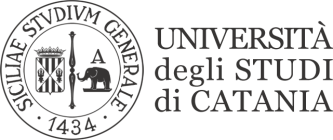 Lingua Angloamericana II LM/37Prof. Malandrino R.  Risultati finali 24/09/2019*Gli studenti sono pregati di contattare la docente per definire il materiale della prova orale                                                    Mercoledi, 25 Settembre 2019MatricolaVotoY6300017018*Y6300018018*